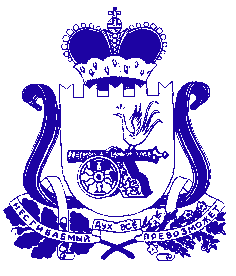 АДМИНИСТРАЦИЯСТОДОЛИЩЕНСКОГО СЕЛЬСКОГО ПОСЕЛЕНИЯПОЧИНКОВСКОГО РАЙОНА СМОЛЕНСКОЙ ОБЛАСТИПОСТАНОВЛЕНИЕот 12 ноября 2018 года                             № 41На основании постановления Правительства Российской Федерации от 10 февраля 2017 года №169 «Об утверждении Правил предоставления и распределения субсидий из федерального бюджета субъектов Российской Федерации на поддержку государственных программ субъектов Российской Федерации и муниципальных программ формирования современной городской среды», приказом Министерства строительства и жилищно-коммунального хозяйства Российской Федерации от 06 апреля 2017 года №691 «Об утверждении методических рекомендаций по подготовке государственных (муниципальных) программ формирования современной городской среды в рамках реализации приоритетного проекта «Формирование комфортной городской среды», Администрация Стодолищенского сельского поселения Починковского района Смоленской областип о с т а н о в л я е т:Внести изменения в муниципальную программу «Формирование современной городской среды на территории Стодолищенского сельского поселения Починковского района Смоленской области» изложив её в новой редакции. Настоящее постановление подлежит размещению на официальном сайте Администрации Стодолищенского сельского поселения Починковского района Смоленской области  в информационно-телекоммуникационной сети «Интернет».И.п. главы муниципального образования Стодолищенского сельского поселения Починковского района Смоленской области                                     О.Н.СидоренковаУТВЕРЖДЕНПостановлением Администрации Стодолищенского сельского поселения Починковского района Смоленской области «12» ноября 2018 года  № 41Муниципальная программа«Формирование современной городской среды муниципального образования Стодолищенского сельского поселения Починковского района Смоленской области»п.Стодолище2018 г.ПАСПОРТ МУНИЦИПАЛЬНОЙ ПРОГРАММЫ«Формирование современной городской среды муниципального образования Стодолищенского сельского поселения Починковского района Смоленской области»Характеристика текущего состояния сферы благоустройства в муниципальном образовании Стодолищенском сельском поселении.Создание условий для системного повышения качества и комфорта городской среды на территории муниципального образования Стодолищенского сельского поселения путем реализации комплекса первоочередных мероприятий по благоустройству рассматривается в качестве одного из основных факторов повышения комфортности условий проживания населения. В целях установления требований к содержанию и благоустройству территорий разработаны и утверждены Постановлением Администрации Стодолищенского сельского поселения Починковского района Смоленской области от 04.09.2012 года № 64 «Правила благоустройства территории муниципального образования Стодолищенского сельского поселения Починковского района Смоленской области (изм. от 30.10.2017 г.) (далее – Правила благоустройства), в соответствии с которыми определены в том числе  правила содержания объектов благоустройства, правила озеленения.На сегодняшний день уровень благоустройства дворовых территорий многоквартирных домов (далее – дворовые территории) полностью или частично не отвечает нормативным требованиям. Во дворах отсутствует освещение придомовых территорий, необходимый набор малых форм и обустроенных площадок, отсутствуют специально обустроенные стоянки для автомобилей, что приводит к их хаотичной парковке.Зеленые насаждения на дворовых территориях представлены, в основном, зрелыми или перестойными деревьями, на газонах не устроены цветники. Повышение уровня благоустройства дворовых территорий требует производства работ, в том числе по удалению аварийных деревьев, посадке деревьев и кустарников. К повышению уровня благоустройства и качества городской среды необходим последовательный комплексный подход, рассчитанный на среднесрочный период, который предполагает использование программно-целевых методов. Основным методом решения проблемы должно стать благоустройство дворовых и общественных территорий, которое представляет собой совокупность мероприятий, направленных на создание и поддержание функционально, экологически и эстетически организованной городской среды, улучшение содержания и безопасности территорий.Характеристика сферы благоустройства муниципальных территорий общего пользования.Внешний облик Стодолищенского сельского поселения, его эстетический вид во многом зависят от степени благоустроенности территории, от площади озеленения.Благоустройство - комплекс мероприятий по содержанию объектов благоустройства (в том числе зеленых насаждений), направленных на создание благоприятных условий жизни, трудовой деятельности и досуга населения.Озелененные территории вместе с насаждениями и цветниками создают образ поселения, формируют благоприятную и комфортную городскую среду для жителей, выполняют рекреационные и санитарно-защитные функции. На территории поселения имеется 6 объектов -  3 детские площадки (169 кв.м.; 36 кв.м.; 94,5; 30 кв.м.), 1 спортивная школьная площадка (3000 кв.м.), 2 парка. Сведения о площадках: Для обеспечения благоустройства общественных территорий целесообразно проведение следующих мероприятий:- озеленение, уход за зелеными насаждениями;- устройство тротуаров и пешеходных дорожек,- освещение территорий;- обустройство площадок для отдыха, детских, спортивных площадок;- установка скамеек и урн, контейнеров для сбора мусора;- оформление цветников.Выполнение всего комплекса работ, предусмотренных муниципальной программой, создаст условия для благоустроенности и придания привлекательности объектам поселения.Показатели оценкисостояния сферы благоустройства в муниципальном образовании Стодолищенском сельском поселенииПриоритеты муниципальной политики в сфере благоустройств. Цели и задачи Программы. Право граждан на благоприятную окружающую среду закреплено в основном Законе государства - Конституции Российской Федерации.	Муниципальная программа разработана на основании методических рекомендаций по подготовке государственных программ субъектов Российской Федерации и муниципальных программ формирования современной городской среды в рамках реализации приоритетного проекта «Формирование комфортной городской среды», утвержденных Приказом Министерства строительства и жилищно-коммунального хозяйства Российской Федерации от 6 апреля 2017 года № 691/пр.Одним из главных приоритетов развития городской территории является создание благоприятной для проживания и ведения экономической деятельности городской среды. Благоустройство является составляющей городской среды, которая формирует комфорт, качество и удобство жизни горожан. Приоритетным направлением развития городской среды на современном этапе является благоустройство территорий муниципального образования, соответствующих функциональному назначению (площадей, улиц, пешеходных зон, скверов, парков, иных территорий и дворовых территорий многоквартирных домов).Приведение уровня благоустройства отдельных городских территорий до уровня, соответствующего современным требованиям, обусловливает необходимость принятия муниципальной программы, целью которой является повышение уровня благоустройства территорий муниципального образования Стодолищенского сельского поселения и создание благоприятных условий для проживания и отдыха населения.Основными целями Программы являются реализация мероприятий, направленных на создание и поддержание функционально, экологически и эстетически организованной городской среды, на благоустройство дворовых территорий многоквартирных домов (далее - МКД) с расположенными на них объектами, предназначенными для обслуживания и эксплуатации МКД и элементами благоустройства этих территорий, в том числе стоянками автотранспортных средств, тротуарами, автодорогами, подъездами, примыкающими к МКД, а также благоустройство общественных территорий, расположенных на территории муниципального образования Стодолищенского сельского поселения.Для достижения поставленных целей определены следующие основные задачи:-	организация мероприятий по благоустройству территорий общего пользования муниципального образования Стодолищенского сельского поселения;- организация мероприятий по благоустройству дворовых территорий многоквартирных домов на территории муниципального образования Стодолищенского сельского поселения;- повышение	уровня вовлеченности	 заинтересованных граждан, организаций в реализацию мероприятий по благоустройству нуждающихся в благоустройстве территорий общего пользования и дворовых территорий многоквартирных домов в муниципальном образовании Стодолищенском сельском поселении;реализация социально значимых 	проектов на территории муниципального образования Стодолищенского сельского поселения путем привлечения граждан и организаций к деятельности органов местного самоуправления в решении проблем местного значения;повышение заинтересованности 	жителей муниципального образования Стодолищенского сельского поселения в участии и решении проблем местного значения, формирование активной жизненной позиции населения, повышение эффективности бюджетных расходов за счет вовлечения общественности в процессы принятия решений на местном уровне и усиления общественного контроля за действиями органов местного самоуправления;привлечение населения муниципального образования Стодолищенского сельского поселения к активному участию в выявлении и определении степени приоритетности проблем местного значения, подготовке, реализации, контроле качества и приемке работ, выполняемых в рамках Программы, а также последующем содержании и обеспечении сохранности объектов;совершенствование эстетичного вида, создание гармоничной архитектурно-ландшафтной среды муниципального образования Стодолищенского сельского поселения.Применение программного метода позволит поэтапно осуществлять комплексное благоустройство дворовых территории и территорий общего пользования с учетом мнения граждан, а именно:повысит уровень планирования и реализации мероприятий по благоустройству (сделает их современными, эффективными, оптимальными, открытыми, востребованными гражданами);запустит реализацию механизма поддержки мероприятий по благоустройству инициированных гражданами.Адресный перечень многоквартирных домов, дворовые территории которых подлежат благоустройствуАдресный перечень всех общественных территорий в муниципальном образовании Стодолищенском сельском поселении, нуждающихся в благоустройстве3. Прогноз ожидаемых результатов реализации муниципальнойпрограммыПрогнозируемые конечные результаты реализации Программы предусматривают повышение уровня благоустройства территории муниципального образования Стодолищенского сельского поселения, улучшение санитарного содержания территорий, экологической безопасности населенного пункта.В результате реализации программы ожидается создание условий, обеспечивающих комфортные условия для работы и отдыха населения на территории муниципального образования Стодолищенского сельского поселения.Эффективность программы оценивается по перечню целевых индикаторов и показателей муниципальной программы.В результате реализации Программы ожидается:увеличение доли благоустроенных территорий общего пользования населения от общего количества таких территорий;увеличение доли благоустроенных дворовых территорий от общего количества дворовых территорий;увеличение доли многоквартирных домов с благоустроенными дворовыми территориями от общего количества многоквартирных домов;улучшение экологической обстановки и создание среды, комфортной для проживания жителей муниципального образования Стодолищенского сельского поселения;совершенствование эстетического состояния территории муниципального образования Стодолищенского сельского поселения;повышение уровня доверия населения к власти за счёт его участия в выявлении и согласовании путей решения острых проблем, в выборе, реализации и мониторинге программ;благоустройство дворовых территорий многоквартирных домов и мест общего пользования на территории муниципального образования Стодолищенского сельского поселения.Реализация программы сопряжена с определенными рисками. Так, в процессе реализации программы возможно выявление отклонений в достижении промежуточных итогов.Основными рисками, оказывающими влияние на конечные результаты реализации мероприятий муниципальной программы, являются:бюджетные риски, связанные с дефицитом регионального и местных бюджетов и возможностью невыполнения своих обязательств по софинансированию мероприятий муниципальной программы;риски невыполнения исполнителем обязательств, превышения стоимости проекта, риски низкого качества работ;социальные риски, связанные с низкой социальной активностью населения, отсутствием массовой культуры соучастия в благоустройстве дворовых территорий.В целях выявления и минимизации возможных рисков в процессе реализации муниципальной программы предлагается:перераспределение объемов финансирования в зависимости от динамики и темпов решения тактических задач;при проведении конкурсных процедур предусматривать обеспечение заявки на участие в торгах, а при заключении контрактов - обеспечение контрактов;при заключении контрактов предусматривать штрафные санкции или другие меры ответственности за неисполнение договорных обязательств;осуществление мониторинга выполнения муниципальной программы, регулярный анализ выполнения показателей и мероприятий муниципальной программы;привлечение жителей многоквартирных домов к активному участию в благоустройстве дворовых территорий путем проведения разъяснительной работы.Ответственный исполнитель программы с учетом выделяемых на реализацию программы финансовых средств ежегодно уточняет состав программных мероприятий, плановые значения показателей результата реализации муниципальной программы, механизм реализации муниципальной программы, состав исполнителей мероприятий муниципальной программы.Перечень целевых индикаторов и показателей муниципальной программы представлен в приложении 1 к муниципальной программе.4. Перечень основных мероприятий муниципальной программыПеречень мероприятий муниципальной программы определен исходя из необходимости достижения ожидаемых результатов ее реализации и из полномочий и функций по благоустройству администрации Стодолищенского сельского поселения.В ходе реализации Программы предусматривается организация и проведение следующих мероприятий:благоустройство дворовых территорий многоквартирных домов;благоустройство территорий общего пользования муниципального образования Стодолищенского сельского поселения.Основное мероприятие Программы направлено на решение основных задач Программы.Перечень основных мероприятий Программы последующего финансового года определяется исходя из результатов реализации мероприятий Программы предыдущего финансового года путем внесения в нее соответствующих изменений.Исполнитель по каждому мероприятию Программы несет ответственность за качественное и своевременное исполнение мероприятий Программы, целевое и эффективное использование выделяемых на ее реализацию денежных средств.Мероприятия имеют комплексный характер, каждое из которых представляет совокупность взаимосвязанных действий по достижению показателей в рамках одной задачи муниципальной программы.Перечень отдельных основных мероприятий муниципальной программы приведен в приложении 2 к муниципальной программе.5.1. Перечень работ по благоустройству территории общего пользования населенияРаботы по благоустройству территорий общего пользования населения могут проводиться по следующим направлениям:устройство новых асфальтобетонных и плиточных покрытий территорий общего пользования;ремонт асфальтобетонных покрытий и покрытий из тротуарных плит;установка, замена и ремонт бордюрного камня с последующей окраской или без таковой;устройство парковочных карманов;установка скамеек (лавочек) и урн для сбора мусора, асфальтирование карманов под ними;устройство и ремонт асфальтированных дорожек и дорожек из тротуарной плитки;установка детского, игрового, спортивного оборудования;устройство травмобезопасных покрытий из резиновой крошки под детское, игровое, спортивное оборудование с обустройством основания под такое покрытие (асфальт, бетон);установка ограждений газонов, палисадников, детских, игровых, спортивных площадок, парковок, ограждений, отделяющих территорию от проезжих частей дорог;устройство наружного освещения территорий общего пользования с установкой опор освещения, прокладкой СИП, установкой светодиодных светильников;озеленение территорий, которое включает в себя: посадку деревьев, кустарников, газонов, снос и кронирование деревьев, корчевание пней, завоз грунта и пр.;устройство пандусов для обеспечения беспрепятственного перемещения маломобильных групп населения;работы по благоустройству парков, связанные с ландшафтным дизайном, - устройство цветочных композиций, атриумов, художественное оформление территории общего пользования и др.;работы по благоустройству и ремонту облицовки памятников, стел, архитектурных скульптур и композиций, мемориалов, а также оснований и подиумов под ними.5.2. Минимальный перечень работ по благоустройству дворовых территорийМинимальный перечень работ по благоустройству дворовых территорий включает в себя следующие виды работ:ремонт дворовых проездов (асфальтирование);установка скамеек (лавочек);обеспечение освещения дворовых территорий; установка урн для мусора.5.3. Дополнительный перечень работ по благоустройству дворовых территорийДополнительный перечень работ по благоустройству дворовых территорий реализуется при условии обязательного трудового участия жителей многоквартирных домов, территория которых благоустраивается, и включает в себя следующие виды работ:устройство парковочных карманов (асфальтобетонные и щебеночные покрытия);устройство и ремонт асфальтированных дорожек и дорожек из тротуарной плитки;установка детского, игрового, спортивного оборудования, а также оборудования для хозяйственных площадок (коврочистки, стойки для сушки белья и др.);устройство травмобезопасных покрытий из резиновой крошки под детское, игровое, спортивное оборудование с обустройством основания под такое покрытие (асфальт, бетон);установка ограждений газонов, палисадников, детских, игровых, спортивных площадок, парковок;устройство наружного освещения детских, игровых, спортивных площадок, парковок;озеленение территорий, которое включает в себя: посадку деревьев, кустарников, газонов, снос и кронирование деревьев, корчевание пней, завоз грунта и пр.;отсыпка, планировка и выравнивание: газонов, палисадников, детских, игровых, спортивных и хозяйственных площадок, вазонов, цветочниц, бордюрного камня;устройство пандусов для обеспечения беспрепятственного перемещения по дворовой территории многоквартирных домов маломобильных групп населения;ремонт отмосток многоквартирных домов.5.4. Условия о форме и минимальной доле трудового и финансового участия заинтересованных лиц, организаций в выполнении дополнительного перечня работ по благоустройству дворовых территорийПри реализации муниципальной программы предусматривается:а)	финансовое и трудовое участие граждан и заинтересованных организаций (при этом реализация мероприятий по благоустройству дворовых территорий из минимального перечня работ осуществляется без финансового участия, из дополнительного - в объеме не менее 1,0 % от общей стоимости таких работ. Трудовое участие предусматривается при выполнении и минимального и дополнительного перечней работ);б) привлечение к участию в мероприятиях по благоустройству студенческих отрядов, к разработке дизайн - проектов - специалистов архитектурных специальностей ВУЗов, в том числе выпускников и архитекторов;в)	проведение мероприятий по благоустройству с учетом необходимости обеспечения физической, пространственной и информационной доступности зданий, сооружений, территорий для инвалидов и других маломобильных групп населения, в том числе создание безбарьерной среды для маломобильных граждан в зоне общественных пространств;г)	проведение мероприятий по поддержанию текущего уровня благоустройства (освещение, озеленение, уборка территорий и т.д.);д)	синхронизация с реализуемыми федеральными, региональными и муниципальными программами (планами) строительства (реконструкции и ремонта) объектов недвижимого имущества, дорог и линейных объектов, в том числе с программой капитального ремонта многоквартирных домов;е) срок приема заявок от жителей на включение территорий благоустройства в программы на очередной финансовый год - не менее 30 календарных дней;ж) срок проведения общественных обсуждений проекта муниципальной программы - не менее 30 календарных дней;з)	типовая визуализация образцов элементов благоустройства, предлагаемых к размещению на дворовой территорий из минимального перечня работ;и)	указание нормативной стоимости по всем видам работ, которые входят в минимальный и дополнительный перечень работ по благоустройству территорий;к)	осуществление общественного контроля;л)	проведение общественных обсуждений с использованием интернет - технологий.Трудовое участие может выражаться в выполнении жителями неоплачиваемых работ, не требующих специальной квалификации:уборка мелкого летучего мусора после производства работ;покраска бордюрного камня;озеленение территории (посадка саженцев деревьев, кустарников);иные виды работ по усмотрению жителей.Количество жителей, принимающих трудовое участие, а также его периодичность в выполнении работ по благоустройству (не менее 1 раза за период проведения работ по благоустройству дворовой территории) устанавливается физическим или юридическим лицом, представляющим интересы собственников помещений в многоквартирных домах, дворовые территории которых участвуют в муниципальной программе, уполномоченным общим собранием собственников помещений многоквартирного дома (далее - инициативная группа).Инициативная группа по окончании работ, изложенных в перечне дополнительных работ, представляет в администрацию Стодолищенского сельского поселения отчет о трудовом участии жителей многоквартирного дома, территория которого благоустраивалась, с приложением подтверждающих фотоматериалов.5.5. Условие о проведении работ по благоустройству обеспечения доступности для маломобильных групп населенияПри формировании объема работ по благоустройству дворовых территорий и территорий общего пользования населения предусматривается возможность использования данных объектов маломобильными группами населения. Работы по созданию комфортных условий обеспечения доступности для маломобильных групп населения будут проведены в соответствии со статьей 15 Федерального закона от 24 ноября 1995 года № 181-ФЗ «О социальной защите инвалидов в Российской Федерации», Постановлением Администрации Стодолищенского сельского поселения Починковского района Смоленской области от 04.09.2012 года № 64 «Правила благоустройства территории муниципального образования Стодолищенского сельского поселения Починковского района Смоленской области (изм. от 30.10.2017 г.) и в соответствии со сводом правил N СП 59.13330.2016 "Доступность зданий и сооружений для маломобильных групп населения".5.6. Стоимость (единичные расценки) работ по благоустройству, входящих в состав перечня работЕдиничные расценки на ремонт дворовых проездовЕдиничные расценки на освещение дворовых территорийЕдиничные расценки на установку скамьиЕдиничные расценки на установку урны6. Этапы и сроки реализации муниципальной программыПрограмма реализуется в один этап.7. Ресурсное обеспечение муниципальной программыМуниципальная программа реализуется за счет средств бюджета Смоленской области, федерального бюджета, бюджета муниципального образования Стодолищенского сельского поселения и внебюджетных средств.Межбюджетные трансферты из бюджета Смоленской области предоставляются в форме субсидий бюджету муниципального образования Стодолищенского сельского поселения.Субсидии на реализацию муниципальной программы предоставляются в соответствии с Правилами предоставления и распределения субсидий из бюджета Смоленской области местным бюджетам.Софинансирование мероприятий муниципальной программы за счет средств бюджета муниципального образования Стодолищенского сельского поселения осуществляется в рамках реализации данной муниципальной программы. Расходы муниципального образования Стодолищенского сельского поселения на реализацию мероприятий устанавливаются в соответствии с решением о бюджете муниципального образования Стодолищенского сельского поселения на очередной финансовый год и плановый период с учетом прогнозов поступлений доходов бюджета муниципального образования Стодолищенского сельского поселения.В рамках реализации муниципальной программы внебюджетные средства планируется привлекать в форме средств граждан и заинтересованных организаций.Софинансирование муниципальной программы за счет средств собственников помещений в МКД предусматривается на выполнение работ по благоустройству дворовых территорий из дополнительного перечня в объеме не менее 1,0 % от общей стоимости таких работ.Софинансирование выполнения работ по благоустройству дворовых территорий из минимального перечня за счет средств собственников помещений в МКД - не предусмотрено.Объем средств, необходимых на реализацию муниципальной программы, за счет всех источников финансирования представлен в приложении 3 к муниципальной программе.8. Осуществление контроля и координации за ходом выполнения муниципальной программыВ целях осуществления контроля и координации реализации муниципальной программы необходимо создать на уровне муниципального образования Стодолищенского сельского поселения общественную комиссию из представителей органов местного самоуправления, политических партий и движений, общественных организаций, иных лиц для организации такого обсуждения, проведения комиссионной оценки предложений заинтересованных лиц, а также для осуществления контроля за реализацией программы после ее утверждения в установленном порядке (далее - муниципальная общественная комиссия).Организацию деятельности муниципальной общественной комиссии рекомендуется осуществлять в соответствие с Положением об общественной комиссии, утвержденной с учетом типовой формы, подготовленной Минстроем России. При этом, проведение заседаний муниципальной общественной комиссии рекомендуется осуществлять в открытой форме с использованием видеофиксации с последующим размещением соответствующих записей, протоколов заседаний в открытом доступе на сайте органа местного самоуправления.Общественный контроль за формированием и реализацией муниципальной программы со стороны граждан и организаций осуществляется в процессе обсуждения проекта муниципальной программы и обсуждения дизайн - проектов.Сведенияо целевых индикаторах и показателях муниципальной ПрограммыПриложение 2 к муниципальной программемуниципального образованияСтодолищенского сельского поселения «Формирование современной городской среды на территории муниципального образования Стодолищенского сельского поселения Починковского района Смоленской области»ПЕРЕЧЕНЬосновных мероприятий ПрограммыПриложение 3 к муниципальной программемуниципального образованияСтодолищенского сельского поселения «Формирование современной городской среды на территории муниципального образования Стодолищенского сельского поселения Починковского района Смоленской области»Ресурсное обеспечениереализации муниципальной ПрограммыО внесении изменений в муниципальную программу  «Формирование современной городской среды на территории Стодолищенского сельского поселения Починковского района Смоленской области»Ответственный исполнитель ПрограммыАдминистрация Стодолищенского сельского поселения Починковского района Смоленской областиУчастники ПрограммыАдминистрация Стодолищенского сельского поселения Починковского района Смоленской областиПодпрограммы ПрограммыОтсутствуютЦели ПрограммыПовышение уровня благоустройства нуждающихся в благоустройстве территорий общего пользования муниципального образования Стодолищенского сельского поселения, а также дворовых территорий многоквартирных домов, расположенных на территории муниципального образования Стодолищенского сельского поселенияЗадачи Программы- организация мероприятий по благоустройству территорий общего пользования муниципального образования Стодолищенского сельского поселения;- организация мероприятий по благоустройству дворовых территорий многоквартирных домов на территории муниципального образования села Стодолищенского сельского поселения;- повышение уровня вовлеченности заинтересованных граждан, организаций в реализацию мероприятий по благоустройству нуждающихся в благоустройстве территорий общего пользования и дворовых территорий многоквартирных домов в муниципальном образовании Стодолищенском сельском поселении;- привлечение населения муниципального образования Стодолищенского сельского поселения  к активному участию в выявлении и определении степени приоритетности проблем местного значения, подготовке, реализации, контроле качества и приемке работ, выполняемых в рамках Программы, а также последующем содержании и обеспечении сохранности объектовЦелевые индикаторы и показатели Программы- доля благоустроенных территорий общего пользования населения от общего количества таких территорий;- охват населения благоустроенными территориями общего пользования;- доля благоустроенных дворовых территорий от общего количества дворовых территорий;- доля многоквартирных домов с благоустроенными дворовыми территориями от общего количества многоквартирных домов;- количество многоквартирных домов с благоустроенными дворовыми территориями;- количество благоустроенных дворовых территорий;- доля населения, проживающего в жилом фонде с благоустроенными дворовыми территориями, от общей численности населенияОбъемы бюджетных ассигнований ПрограммыОбъём финансового обеспечения Программы составит – 6,0 тыс. рублей, в том числе по годам:в 2019 году –      1,0 тыс. рублей;в 2020 году –      1,0 тыс. рублей;в 2021 году –      1,0 тыс. рублей;в 2022 году –      1,0 тыс. рублей;в 2023 году –      1,0 тыс. рублей;в 2024 году –      1,0 тыс. рублей;- за счет средств муниципального образования Стодолищенского сельского поселения Починковского района Смоленской Ожидаемые результаты реализации Программы- улучшение облика территории муниципального образования Стодолищенского сельского поселения;- улучшение экологической обстановки и санитарно-гигиенических условий жизни в муниципальном образовании;- создание безопасных и комфортных условий для проживания населения муниципального образования.№п/пНаименованиеАдресФИО ответственного лица1.Детская игровая площадкатерритория домов 25, 27, 23 по ул. Ленина п. СтодолищеАдминистрация Стодолищенского сельского поселения2.Детская игровая площадкатерритория д. 1-3 ул. Колхозная п. СтодолищеАдминистрация Стодолищенского сельского поселения3.Детская игровая площадкаул. Советская д.181 п.СтодолищеПО «Колос»4.Спортивная площадка(школьная)п. Стодолище, территория Дома культурыАдминистрация Стодолищенского сельского поселения№ ппНаименования показателяЕд. измерения2017 год1.Количество и площадь благоустроенных дворовых территорий (обеспеченных твердым покрытием, позволяющим комфортное передвижение по основным пешеходным коммуникациям в любое время года и в любую погоду, освещением, игровым оборудованием для детей возрастом до пяти лет и набором необходимой мебели, озеленением, оборудованными площадками для сбора отходов)шт/ м202.Доля благоустроенных дворовых территорий от общего количества дворовых территорий%03.Охват населения благоустроенными дворовыми территориями (доля населения, проживающего в жилом фонде с благоустроенными дворовыми территориями от общей численности населения Смоленской области)%04.Количество и площадь площадок, специально оборудованных для отдыха, общения и проведения досуга разными группами населения (спортивные площадки, детские площадки, площадки для выгула собак и другие)шт/ м24/3329,55. Доля населения, имеющего удобный пешеходный доступ к площадкам, специально оборудованным для отдыха, общения и проведения досуга, от общей численности населения муниципального образования Стодолищенского сельского поселения%06.Количество общественных территорий (парки, скверы, набережные и т.д.)Ед.27.Доля и площадь благоустроенных общественных территорий (парки, скверы, набережные и т.д.) от общего количества таких территорийшт/ м20/155008.Доля и площадь общественных территорий (парки, скверы, набережные и т.д.) от общего количества таких территорий, нуждающихся в благоустройствешт/ м22/155009.Площадь благоустроенных общественных территорий, приходящихся на одного жителя муниципального образования Стодолищенского сельского поселениям2010. Объем финансового участия граждан, организаций в выполнении мероприятий по благоустройству дворовых территорий, общественных территорий %511. Информация о наличии трудового участия граждан, организаций в выполнении мероприятий по благоустройству дворовых территорий, общественных территорийУчастие граждан: установка лавочек, детской площадки; вырубка, обрезка кустарников; уборка сухой травы и листвы; посадка хвойных деревьев, замена, покраска деревянных огражденийУчастие организаций: ООО «Искра» производство и доставка лавочек и деревянных ограждений; ООО «Неруд» доставка песка и разравнивание грунта спецтехникой. ООО «Стодолищенский ЖЭУ» ремонт аварийных канализационных колодцев, уборка несанкционированных свалокУчастие граждан: установка лавочек, детской площадки; вырубка, обрезка кустарников; уборка сухой травы и листвы; посадка хвойных деревьев, замена, покраска деревянных огражденийУчастие организаций: ООО «Искра» производство и доставка лавочек и деревянных ограждений; ООО «Неруд» доставка песка и разравнивание грунта спецтехникой. ООО «Стодолищенский ЖЭУ» ремонт аварийных канализационных колодцев, уборка несанкционированных свалок№ п/пАдресГод1Пос. Стодолище, пер. 1-й Советский, д. 220182Пос. Стодолище, пер. 1-й Советский, д. 320183Пос. Стодолище, пер. 1-й Советский, д. 420184Пос. Стодолище, пер. 2-й Советский, д. 220185Пос. Стодолище, пер. 2-й Советский, д. 420186Пос. Стодолище, ул. Колхозная, д. 120197Пос. Стодолище, ул. Колхозная, д. 220198Пос. Стодолище, ул. Колхозная, д. 320199Пос. Стодолище, ул. Колхозная, д. 4201910Пос. Стодолище, ул. Ленина, д. 15202011Пос. Стодолище, ул. Ленина, д. 15а202012Пос. Стодолище, ул. Ленина, д. 17202013Пос. Стодолище, ул. Ленина, д. 19202014Пос. Стодолище, ул. Ленина, д. 23202015Пос. Стодолище, ул. Ленина, д. 25202016Пос. Стодолище, ул. Ленина, д. 27202017Пос. Стодолище, ул. Ленина, д. 33202018Пос. Стодолище, ул. Ленина, д. 5202019Пос. Стодолище, ул. Ленина, д. 7202020Пос. Стодолище, ул. Советская, д. 113202121Пос. Стодолище, ул. Советская, д. 3202122Пос. Стодолище, ул. Советская, д. 84а202123Пос. Стодолище, ул. Советская, д. 86а202124Пос. Стодолище, ул. Советская, д. 88а202125Пос. Стодолище, ул. Советская, д. 88б202126Пос. Стодолище, ул. Титова, д. 11202227Пос. Стодолище, ул. Титова, д. 13202228Пос. Стодолище, ул. Титова, д. 15202229Пос. Стодолище, ул. Титова, д. 162022№ п/пАдрес общественной территорииГод1Территория парка20182Территория парка2019№ п/пНаименование работЕд.измер.Кол-воСтоимость с НДС в руб.1Поднятие кирпичных горловин колодцев(без стоимости люка)1 люк12741,002Снятие деформированных а/бетонных покрытий фрезой толщ.5см(с погрузкой и перевозкой на расстоянии до 10км)м2137,003Разборка а/бетонного покрытия (с погрузкой экскаватором и перевозкой на расстоянии до 15км) толщ.10смтолщ.10смм31м2х0,1м117,004Разработка грунта с погрузкой на а/самосвал (с первозкой на расстоянии до 10км)толщ.10смм31м2х0,1м139,005Устройство подстилающих и выравнивающих слоев из пескатолщ.10смм31м2х0,1м66,006Устройство подстилающих и выравнивающих слоев из щебня (с доставкой на расстоянии до 70км)толщ.10смм31м2х0,1м169,007Розлив битуматн1м2х0,0003тн7,008Устройство выравнивающего слоя из а/бетона толщ.2,5см (нижний слой а/б марки П)-проезжая частьтн1м2х0,025мх2,34тн212,009Устройство а/бетонного  слоя из а/бетона толщ.5 см (верхний слой а/б марки П,тип В) -проезжая часть м21468,0010Устройство а/бетонного  слоя из а/бетона толщ.4 см ( а/б марки Ш,тип Д)-тротуар м21411,0011Разборка старого бортового камня (с погрузкой экскаватором и перевозкой на расстоянии до 15 км)1 пог.м1222,0012Установка нового бортового камня1 пог.м1923,00№Вид работыЕд.измеренияСтоимость с НДС, руб.Работа1Прокладка провода по фасаду зданиям1012Установка кронштейна шт2 3523Установка светильникашт1 8774Установка выключателяшт705Установка фотоэлементашт3126Установка распределительной коробкишт6867Прокладка труб гофра для защиты проводовм318Затягивание провода в трубым810Установка опоры СВ-110-5шт2 76511Подвес провода СИПм10112Демонтаж светильникашт73213Демонтаж провода с фасадам2414Демонтаж опорышт70915Сверление отверстий в кирпиче1 отв.15Материалы17Провод ВВГ 3*2,5м34,2718Провод ВВГ 3*1,5м21,1219Опора СВ-110-5шт9 70023Фотоэлементшт36724Автоматический выключатель 16Ашт91,3825Выключательшт54,5226Гофротрубам4,9127Труба полипропиленоваям48,0028Светодиодный светильник (с датчиком движения) накладной защитного исполненияшт1 42029Светильник светодиодный LEDшт5 750Кронштейн для светильниковшт482,8630Провод СИП 2*16м33,2631Провод СИП 4*16м57,3732Провод СИП 4*25м80,0933Изолента ПВХшт37,2434Коробка распределительная (IP-54)шт72,5035Клипсашт7,9636Дюбель-гвоздь (быстрый монтаж)шт3,5037Рейка DIN 30смшт17,9538Шина нулеваяшт347,93№Вид работыЕд.измеренияСтоимость с НДС, руб.Работа1Стоимость установки скамьишт1876Оборудование2СкамьяРазмеры: 1500*380*680шт43683СкамьяРазмеры: 2000*385*660шт57844Скамья со спинкойРазмеры: 1985*715*955шт11450№Вид работыЕд.измеренияСтоимость с НДС, руб.Работа1Стоимость установки урнышт513Оборудование2Урна наземнаяОбъем: 20лРазмеры: 400*300*540шт34693Урна наземнаяОбъем: 40лРазмеры: 480*380*570шт40534Урна с контейнером на бетонном основании  (монтаж не требуется)Размеры: 420*420*665шт3267Приложение 1 к муниципальной программе муниципального образования Стодолищенского сельского поселения «Формирование современной городской среды на территории муниципального образования Стодолищенского сельского поселения Починковского района Смоленской области»№ п/пНаименование целевого индикатора и показателя программыЕдиница измеренияЗначение целевого индикатора и показателя                  ПрограммыЗначение целевого индикатора и показателя                  ПрограммыЗначение целевого индикатора и показателя                  ПрограммыЗначение целевого индикатора и показателя                  ПрограммыЗначение целевого индикатора и показателя                  ПрограммыЗначение целевого индикатора и показателя                  Программы№ п/пНаименование целевого индикатора и показателя программыЕдиница измерения2017 г(база)2018 г2019 г2020 г2021 г2022 г1234567891Доля благоустроенных территорий общего пользования населения от общего количества таких территорийпроцентов0254060801002Количество благоустроенных общественных территорийшт.0122223Охват населения благоустроенными территориями общего пользованиякв. м/чел.010203040504Количество многоквартирных домов с благоустроенными дворовыми территориямиед.0591925295Доля населения, проживающего в жилом фонде с благоустроенными дворовыми территориями, от общей численности населенияпроцентов01,452,615,517,258,816Количество жителей принявших трудовое участие в благоустройстве  территорий общего пользованиячел.-1520253035№п/пНаименование основного мероприятия ПрограммыОтветственный исполнитель (соисполнитель, участник) основного мероприятия ПрограммыСрокСрокОжидаемый непосредственный результат (краткое описание)ОсновныенаправленияреализацииСвязь с показателями муниципальной программы№п/пНаименование основного мероприятия ПрограммыОтветственный исполнитель (соисполнитель, участник) основного мероприятия Программыначалореализацииокончание реализацииОжидаемый непосредственный результат (краткое описание)ОсновныенаправленияреализацииСвязь с показателями муниципальной программы12345678Задача 1. Организация мероприятий по благоустройству территорий общего пользования и дворовых территорий многоквартирных домов в муниципальном образовании Стодолищенском сельском поселенииЗадача 1. Организация мероприятий по благоустройству территорий общего пользования и дворовых территорий многоквартирных домов в муниципальном образовании Стодолищенском сельском поселенииЗадача 1. Организация мероприятий по благоустройству территорий общего пользования и дворовых территорий многоквартирных домов в муниципальном образовании Стодолищенском сельском поселенииЗадача 1. Организация мероприятий по благоустройству территорий общего пользования и дворовых территорий многоквартирных домов в муниципальном образовании Стодолищенском сельском поселенииЗадача 1. Организация мероприятий по благоустройству территорий общего пользования и дворовых территорий многоквартирных домов в муниципальном образовании Стодолищенском сельском поселенииЗадача 1. Организация мероприятий по благоустройству территорий общего пользования и дворовых территорий многоквартирных домов в муниципальном образовании Стодолищенском сельском поселенииЗадача 1. Организация мероприятий по благоустройству территорий общего пользования и дворовых территорий многоквартирных домов в муниципальном образовании Стодолищенском сельском поселенииЗадача 1. Организация мероприятий по благоустройству территорий общего пользования и дворовых территорий многоквартирных домов в муниципальном образовании Стодолищенском сельском поселении1БлагоустройствотерриторийобщегопользованиянаселенияАдминистрация Стодолищенского сельского поселения Починковского района Смоленской области2018 г2019 гПриведение территорий для отдыха населения, отобранных для участия в муниципальной программе, в соответствие с Нормами и Правилами благоустройства территории муниципального образования муниципального образования Стодолищенского сельского поселенияПроведение комплекса работ поблагоустройствутерриторийобщегопользованиянаселенияПоказатели:1, 2, 82Благоустройстводворовыхтерриторий многоквартирных домовАдминистрация2018 г2022 гПриведениедворовыхтерриторий многоквартирныхдомов,отобранных для участия в муниципальной программе, в соответствие с Нормами и Правилами благоустройства территории муниципального образования Стодолищенского сельского поселенияПроведение комплекса работ по благоустройству территорий многоквартирных домовПоказатели:3,4,5,7Задача 2. Повышение уровня вовлеченности заинтересованных граждан, организаций в реализацию мероприятий по благоустройству нуждающихся в благоустройстве территорий общего пользования и дворовых территорий многоквартирных домов в муниципальном образовании Стодолищенском сельском поселенииЗадача 2. Повышение уровня вовлеченности заинтересованных граждан, организаций в реализацию мероприятий по благоустройству нуждающихся в благоустройстве территорий общего пользования и дворовых территорий многоквартирных домов в муниципальном образовании Стодолищенском сельском поселенииЗадача 2. Повышение уровня вовлеченности заинтересованных граждан, организаций в реализацию мероприятий по благоустройству нуждающихся в благоустройстве территорий общего пользования и дворовых территорий многоквартирных домов в муниципальном образовании Стодолищенском сельском поселенииЗадача 2. Повышение уровня вовлеченности заинтересованных граждан, организаций в реализацию мероприятий по благоустройству нуждающихся в благоустройстве территорий общего пользования и дворовых территорий многоквартирных домов в муниципальном образовании Стодолищенском сельском поселенииЗадача 2. Повышение уровня вовлеченности заинтересованных граждан, организаций в реализацию мероприятий по благоустройству нуждающихся в благоустройстве территорий общего пользования и дворовых территорий многоквартирных домов в муниципальном образовании Стодолищенском сельском поселенииЗадача 2. Повышение уровня вовлеченности заинтересованных граждан, организаций в реализацию мероприятий по благоустройству нуждающихся в благоустройстве территорий общего пользования и дворовых территорий многоквартирных домов в муниципальном образовании Стодолищенском сельском поселенииЗадача 2. Повышение уровня вовлеченности заинтересованных граждан, организаций в реализацию мероприятий по благоустройству нуждающихся в благоустройстве территорий общего пользования и дворовых территорий многоквартирных домов в муниципальном образовании Стодолищенском сельском поселенииЗадача 2. Повышение уровня вовлеченности заинтересованных граждан, организаций в реализацию мероприятий по благоустройству нуждающихся в благоустройстве территорий общего пользования и дворовых территорий многоквартирных домов в муниципальном образовании Стодолищенском сельском поселении3Участие жителейблагоустройстведворовыхтерриторий и территорий общего пользования Стодолищенского сельского поселенияЖители многоквартирных домов2018 г2022 гУлучшение качества жизни населенияПоказатель 9№ п/пНаименование Программы, Источники финансового обеспечения по ответственному исполнителю, соисполнителю программы, подпрограммы, основному мероприятию подпрограммы (Программы)Объемы бюджетных ассигнований (рублей)Объемы бюджетных ассигнований (рублей)Объемы бюджетных ассигнований (рублей)Объемы бюджетных ассигнований (рублей)Объемы бюджетных ассигнований (рублей)№ п/пНаименование Программы, Источники финансового обеспечения по ответственному исполнителю, соисполнителю программы, подпрограммы, основному мероприятию подпрограммы (Программы)2018 г2019 г2020 г2021 г2022 г123567891.Программа, всего:1084450997750910350546210364140«Формирование современной городской среды на территории муниципального образования Стодолищенского сельского поселения Починковского района Смоленской области»средства федерального бюджета00000«Формирование современной городской среды на территории муниципального образования Стодолищенского сельского поселения Починковского района Смоленской области»средства бюджета Смоленской области (далее – областной бюджет), в т.ч.1039228956863867000520200346800«Формирование современной городской среды на территории муниципального образования Стодолищенского сельского поселения Починковского района Смоленской области»средства бюджета муниципального образования Стодолищенского сельского поселения Починковского района Смоленской области (далее – местный бюджет)4522240887433502601017340«Формирование современной городской среды на территории муниципального образования Стодолищенского сельского поселения Починковского района Смоленской области»внебюджетные средства00000в том числе следующие основные мероприятия:в том числе следующие основные мероприятия:1.1.Основное мероприятие 1.1., всего650950650950000«Благоустройство территорий общего пользования населения»средства федерального бюджета00000«Благоустройство территорий общего пользования населения»областной бюджет, в т.ч.:627403627403000«Благоустройство территорий общего пользования населения»местный бюджет, в т.ч. 2354723547000«Благоустройство территорий общего пользования населения»внебюджетные средства000001.2.Основное мероприятие 1.2, всего433500346800867000520200346800«Благоустройство дворовых территорий многоквартирных домов»средства федерального бюджета00000«Благоустройство дворовых территорий многоквартирных домов»областной бюджет, в т.ч.:411825329460823650494190329460«Благоустройство дворовых территорий многоквартирных домов»местный бюджет, в т.ч. 2167517340433502601017340«Благоустройство дворовых территорий многоквартирных домов»внебюджетные средства00000